        USEFUL PHONE NUMBERS     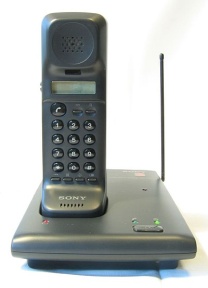 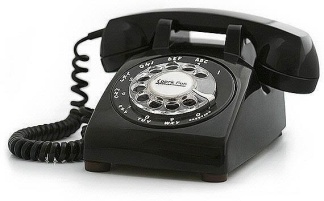 Doctors – Martock01935 822541Martock Pharmacy 01935 822554.Doctors – Petherton01460 240707South Petherton Pharmacy01460 242269Doctors – Langport01458 250464Pharmacy – Martock01935 822554Pharmacy – Langport01458 250552Neighbourhood Watch – Olwen Herridge01458 241244Pastoral Matters –  By App to The Angel, Bow Street, LangportVia Church Office (see Below)Pastoral Matters – Church Office – Clive Sills01458 251881Slinky Community (on demand) Bus Service01935 477339